2. Statistics - Survey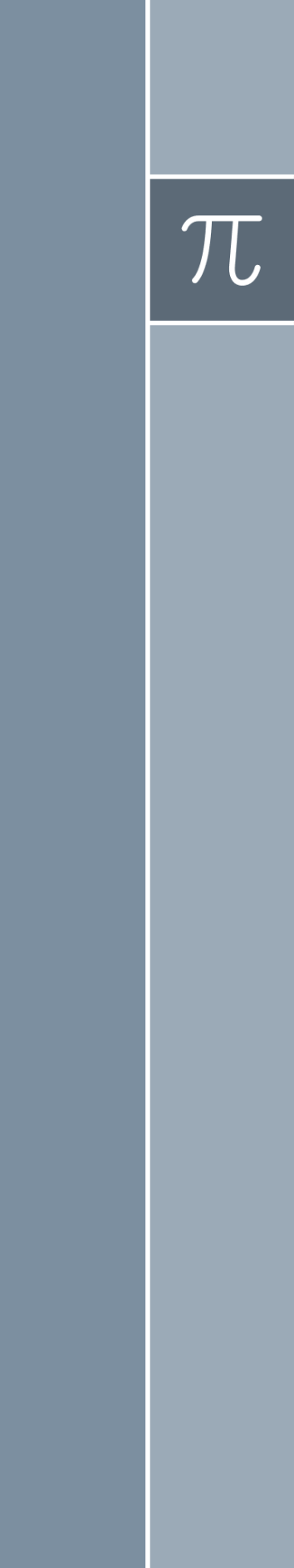 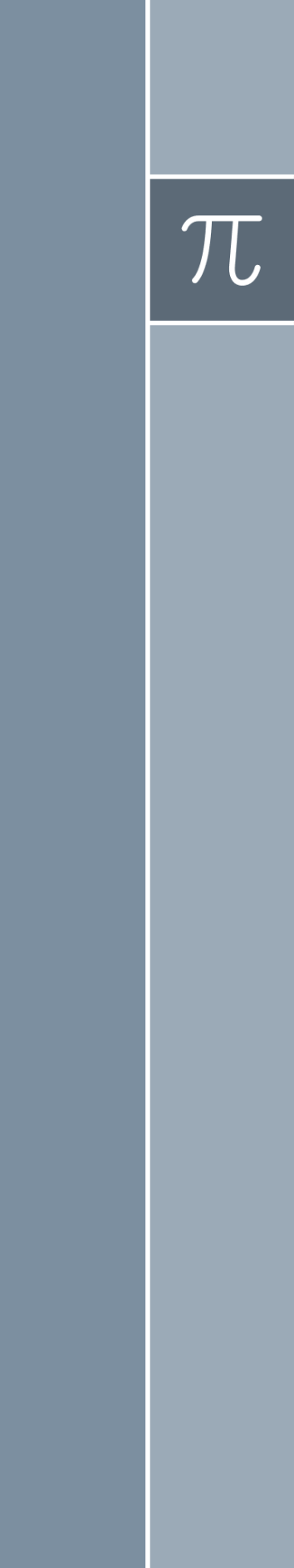 My question is__________________________________2. Statistics – Coin Toss2. MeasurementsWhat do you measure?_________________________________Why is it important?_________________________________What does it teach you?_________________________________My height is:3. Explore Mathematics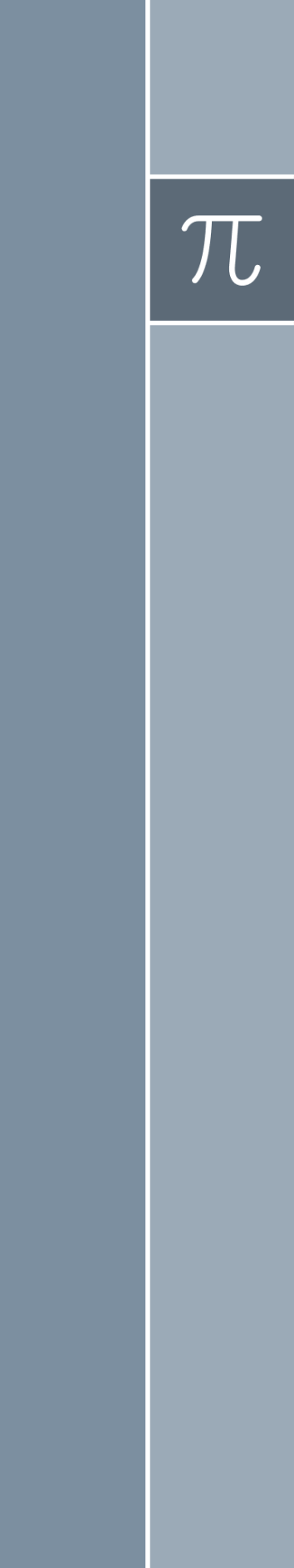 Gravity is: _______________________________________________________________________________________________________________________________________________________________________________________________________________How much do you weigh on Earth_______________________________________lbsOn __________, I would weigh ____________ lbs (______________ ÷ 9.8 m/s2 x ________________ m/s2)On __________, I would weigh ____________ lbs (______________ ÷ 9.8 m/s2 x ________________ m/s2)I picked ______________________________ to calculate the height of.I am ________________ feet from it which is [1]______________ inches.Using a protractor, the top is [2]__________˚ up from my eyesThe distance of my eyes to the ground is [3]___________________ inchesSo the height is [3] + ((tan of [2]) x [1]) _______________________ inchesThe length of the room is [1]_________________ feetThe width of the room is [2]__________________ feetThe height of the room is [1]_________________ feetSo the volume is [1] x [2] x [3] or ___________________ cubic feet (ft3)4. CryptographyWhat is your cipher?Write a message to someone in your cipher:______________________________________________________________________________________________________________________________________________________________________________________________________________________________________________________________________________________________________________________________________________________________________________________________________________________________________________________What does it say?______________________________________________________________________________________________________________________________________________________________________________________________________________________________________________________________________________________________________________________________________________________________________________________________________________________________________________________Answers GivenAnswers GivenAnswers GivenAnswers GivenHeadsTailsInchesCentimetersABCDEFGHIJKLMNOPQRSTUVWXYZ